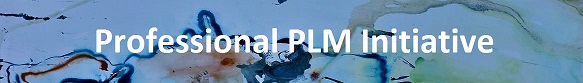 CORRESPONDENCE PACKAGEREGISTRATION FORMPlease choose the currency you would like to pay in by marking one of the Selected Option boxes below with an ‘X’:- When you have completed the address details and selected one of the currency options, please return this form by email to professional_correspondence@plmig.com, and we will email you an invoice in your chosen currency.  Payment can be made by bank transfer, cheque, or credit card by arrangement.  Correspondence commences from receipt of payment and continues to 31 December 2019, and includes all of the material generated during this period.[18.07.18]Application DetailsApplication DetailsApplication DetailsApplication DetailsApplication DetailsApplication DetailsNameNameCompany / OrganisationCompany / OrganisationJob TitleJob TitleTelephoneTelephoneEmailEmailAddressAddressAddressInvoice Address (if different)Invoice Address (if different)StreetNameStreetStreetStreetStreetStreetStreetTown/CityTown/CityCountryCountryDate of ApplicationDate of ApplicationCategorySummary of BenefitsPreferred Currency   CostSelected OptionCorrespondence PackageReceipt of all Professional PLM Initiative deliverables to December 2019.Written Feedback and Q&A to the Initiative about the deliverables, and about all aspects of Professional PLM.Euros   €900Correspondence PackageReceipt of all Professional PLM Initiative deliverables to December 2019.Written Feedback and Q&A to the Initiative about the deliverables, and about all aspects of Professional PLM.UK Pounds   £825Correspondence PackageReceipt of all Professional PLM Initiative deliverables to December 2019.Written Feedback and Q&A to the Initiative about the deliverables, and about all aspects of Professional PLM.US Dollars$1050